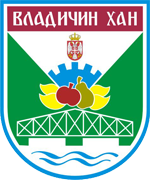 OПШТИНА ВЛАДИЧИН ХАНСветосавска бр. 117510 Владичин Ханhttp://www.vladicinhan.org.rsinfo@vladicinhan.org.rsГОДИШЊИ ИЗВЕШТАЈ О РАДУОПШТИНСКОГ ИНСПЕКТОРАЗА ЗАШТИТУ ЖИВОТНЕ СРЕДИНЕЗА 2018. ГОДИНУЈануар 2019. годинеРепублика Србија ОПШТИНА ВЛАДИЧИН ХАН ОПШТИНСКА УПРАВАОдељење за урбанизам, имовинско-правне,комуналне и грађевинске пословеIVBpoj: 501 -Сл/19-03 30.01.2019. године ВЛАДИЧИН ХАНМИНИСТАРСТВО ЗАШТИТЕ ЖИВОТНЕ СРЕДИНЕ Одељење за поверене послове Сектор инспекције за заштиту животне средине Велисав Пејатовић, начелник одељења,11070 Нови Београд Ул. Омладинских бригада број 1.ПРЕДМЕТ: Достављање годишњег извештаја инспекцијског надзора општинског инспектора за заштиту животне средине за 2018. годину општине Владичин ХанПравни основ		Сходно члану 44. Став 1. Закона о инспекцијском надзору („Службени гласник РС“, бр. 36/15, 44/2018-др.закон и 95/2018) сачињен је годишњи извештај о раду инспекције за заштиту животне средине општинске управе Владичин Хан, Одељење за урбанизам, имовинско-правне, комуналне и грађевинске послове.Инспектор за заштиту животне средине општинске управе Владичин Хан, Одељење за урбанизам, имовинско-правне, комуналне и грађевинске послове вршио је инспекцијски надзор над применом прописа поверених Законом и подзаконским акатима из области заштите животне средине и то:У вршењу инспекцијског надзора и контроле инспекција за заштиту животне средине примењује:1. Закон о заштити животне средине ("Сл.гаасник РС", бр. 135/04, 36/09, 72/09,43/11 и 14/16) - Правилник о методологији за израду националног и локалног регистра извора загађивања, као и методологији за врсте, начине и рокове прикупљања података ("Сл.гласник РС", бр.91/10 и 10/13)Закон о процени утицаја на животну средину ("Сл.гласник РС", бр. 135/04 и 36/09)- Уредба о утврђивању Листе пројеката за које је обавезна процена утицаја и Листе пројеката за које се може захтевати процена утицаја на животну средину ("Сл.гласник РС", бр.114/08)Закон о интегрнсаном спречавању и контроли загађивања животне средине ("Сл.гласник РС", бр. 135/04) - Уредба о врстама активности и постројења за које се издаје интегрисана дозвола („Сл.гласник РС“ бр. 84/05) - Уредба о утврђивању програма динамике подношења захтева за издавање интегрисане дозволе („Сл.гласник РС“ бр. 108/008)Закон о заштнти ваздуха ("Сл.гласник РС", бр. 36/09) - Уредба о граничним вредностима емисија загађујућих материја у ваздух из стационарних извора загађивања, осим постројења за сагоревање ("Сл.гласник РС", бр. 111/15) - Уредба о мерењима емисије загађујућих материја у ваздух из стационарних извора загађивања ("Сл.гласник РС" бр. 5/16)- Уредба о граничним вредностима емисија загађујућих материја у ваздух из постројења за сагоревање ("Сл.гласник РС",бр. 6/16)Закон о заштити од буке у жнвотној средннн ("Сл.гласник РС", бр. 36/09 и 88/10) - Уредба о индикаторима буке, граничним вредностима, методама за оцењивање индикатора буке, узнемиравања и штетних ефеката буке у животној средини ("Сл.гласник РС", бр.75/10) - Правилник о методама мерења буке, садржини и обиму извештаја о мерењу буке ("Сл.гласник РС", бр. 72/10)Закон о управљању отпадом ("Сл.гласник РС", бр. 36/09, 88/10 и 14/16) - Правилник о обрасцу дневне евиденције и годишњег извештаја о отпаду са упутством за његово попуњавање ("Сл.гласник РС", бр.95/10 и 88/15) - Уредба о одлагању отпада на депоније ("Сл.гласник РС", бр. 92/10) - Правилник о категоријама, испитивању и класификацији отпада ("Сл.гласник РС", бр. 56/10) - Правилник о начину и поступку управљања отпадним гумама ("Сл.гласник РС", бр. 104/2009) - Правилник о обрасцу Документа о кретању отпада и упутству за његово попуњавање ("Сл.гласник РС", бр. 114/13) - Правилник о условима и начину сакупљања, транспорта, складиштења и третмана отпада који се користи као секундарна сировина или за добијање енергије ("Сл.гласник РС", бр. 98/10)Закон о заштити од нејонизујућег зрачења ("Сл.гласник РС", бр. 36/09) - Правилник о границама излагања нејонизујућим зрачењима ("Сл.гласник РС", бр. 104/09) - Правилник о садржини евиденције о изворима нејонизујућих зрачења од посебног интереса ("Сл.гласник РС", бр. 104/09)Закон о хемикалијама ("Сл.гласник РС", бр. 36/09 и 88/10)Закон о заштити природе ("Сл.гласник РС", бр. 36/09, 88/10, 91/10 и 14/16)1. Закон о превозу у друмском саобраћају („Сл.гл.РС“, бр. 46/95, 66/2001, 61/2005, 91/2005, 62/2006, 31/2011 и 68/2015.).Превентивно деловање инспекцијеПраћење и анализа стања у области надзора и процена ризика је у непосредној вези са превентивним деловањем и чине предходни контролни механизам помоћу кога може да се битно смањи обим и вероватноћа могућих штетних последица. Као једно од средстава остварења циља инспекцијског надзора представља и превентивно деловање што подразумева тачно и правовремено информисање грађана, пружање стручне и саветодавне подршке и помоћи физичким лицима, предузетницима и правним лицима, објављивање важних прописа, давање предлога, покретање иницијатива, упућивање дописа са препорукама и слично, чиме се подстиче правилност, исправност, уредност, безбедност и редовност у испуњавању обавеза. На званичном сајту се објављују контролне листе, прописи по којима поступа инспекција, годишњи план, годишњи извештај о раду и др. 	Инспектор за заштиту животне средине континуирано пружа стручну помоћ у вршењу поверених послова, заинтересованим лицима и надзираним субјектима у смислу давања стручних објашњења, упознавања са обавезама из прописа и указивања надзираним субјектима на могуће забрањене, односно штетне последице њиховог незаконитог рада.2) Обавештење јавности, пружање стручне и саветодавне подршке надзираним субјектимаИнспектор за заштиту животне средине је објавио контролне листе из области инспекцијског надзора на сајту општинске управе Владичин Хан, Одељење за урбанизам, имовинско-правне, комуналне и грађевинске послове и сачинио План рада за 2018. годину, а по прибављеном позитивном мишљењу Министарства заштите животне средине, исти је такође објавио на сајту општинске управе Владичин Хан.У складу са чланом 13. Закона о инспекцијском надзору ("Сл.гл.РС", број 36/2015 и 44/2018-др.закон 95/2018) инспекција за заштиту животне средине је вршила службене саветодавне посете са циљем предузимања превентивних мера и других активности усмерених ка подстицању и подржавању законитости и безбедности пословања и поступања у спречавању настанка штетних последица по заштиту животне средине.3)  Ниво усклађености пословања и поступања надзираних субјеката са законом и другим прописима, који се мери помоћу контролних листи	У поступку редовног инспекцијског надзора, инспектор поступајући у границама предмета инспекцијског надзора из налога за инспекцијски надзор, предузима оне провере и друге радње које су садржане у контролној листи и на основу оствареног броја бодова, након попуњавања контролне листе, констатовано је да ли надзирани субјекат послује са незнатним, ниским, средњим, високим или критичним ризиком. Уколико се у току вршења инспекцијског надзора процени да постоји ризик ван контролне листе који је висок или критичан, инспектор покреће ванредан инспекцијски надзор.	У 2018. години вршени су инспекцијски надзори код надзираних субјеката и доношењем управних мера њихово пословање је у великој мери усклађено са законом.4)  Број откривених и отклоњених штетних последица по законом заштићена добра, права и интересеЗаштита ваздуха	Кроз 3 редовна инспекцијска надзора, обрађени су предмети који су првенствено били везани за мерења емисије загађујућих штетних материја у ваздух, а у складу са Законом о заштити животне средине („Службени гласник РС“, бр.135/2004, 36/2009, 36/2009-др.закон, 72/2009-др.закон, 43/2011-одлукаУС и 14/2016) и Законом о заштити ваздуха („Сл.гласник РС“бр.36/2009, 10/2013) и подзаконским актима, а односили су се на, стационарна котловска постројења са ложиштима код којих се сагоревањем чврстог, течног, или гасовитог горива, производи топла вода, засићена и прегрејана водена пара.  Мерења су налагана за постројења номиналне инсталисане снаге од 1 МW и веће. Закључци Извештаја са мерења, су у неким случајевима указивали на прекорачења GVE па су из тог разлога налагане мере за извршења свих потребних техничко-технолошких корекција на постројењима и поновноконтролно мерење.Заштита од буке 	У области заштите од буке у животној средини у затвореном и отвореном простору у 2018.години инспекција је решавала већином у редовним инспекцијским прегледима у 3 случаја. Неки од наведених предмета су се односили на буку за коју инспекција није надлежна јер нису били у питању предузетници или регистровани привредни субјекти већ бука из суседног домаћинства од физичких лица, или је у питању била бука која није настајала из стационарног извора буке (апарат, машина, музички уређај...).	У случајевима где је инспекција била надлежна поступало се сходно Закону о заштити животне средине („Службени гласник РС“, бр.135/2004, 36/2009, 36/2009-др.закон, 72/2009-др.закон, 43/2011-одлукаУС и 14/2016), Закону о заштити од буке („Службени гласник РС“ бр. 36/2009. и 88/2010), Уредби о идикаторима буке, граничним вредностима, методама за оцењивање индикатора буке, узнемиравања и штетних ефеката буке у животној средини („Службени гласник РС“, 75/2010). У случајевима где је мерењем, од стране стручних кућа акредитованих и овлашћених за мерење буке, регистровано прекорачење граничних вредности за буку налагане су мере којима ће се ниво буке смањити на ниво испод дозвољеног.Управљање отпадом	Предмет највећег броја од укупно 1 редован и 1 ванредан инспекцијски надзор предузећа, предузеника и привредних друштва током 2018.године било је поступање са отпадом као и достава документације на увид и то првенствено документације о кретању отпада према Правилнику о обрасцу Документа о кретању отпада и упутству за његово попуњавање („Службени гласник РС“ број 114/2013) и уговори за преузимање отпада од стране оператера који имају дозволу за управљање том врстом отпада, а сходно Закону о управљању отпадом („Службени гласник РС“, бр.36/2009, 88/2010 и 14/2016). Такође су вршене контроле по питању израде Плана управљања отпадом као и одређивању лица одговорног за управљање отпадом у складу са Законом о управљању отпадом („Службени гласник РС“, бр.36/2009, 88/2010 и 14/2016). Инспектор је такође на захтев надлежног органа за издавање дозволе утврђивао услове о испуњености услова за рад постројења за управљање отпадом.Заштита природе	Сходно Закону о заштити природе ("Сл. гласник РС" бр. 36/2009, 88/2010 и 91/2010-испр. и 14/2016) извршена су 2 инспекцијска надзора код стараоца заштићених приридних добара која се налазе на територији општине Владичин Хан. На територији општине Владичин Хан налазе се два заштићена природна добра: Природно добро планина „Кукавица“ и природно добро „Јовачка језера“ 2012. године израђен је план стратегије одрживог развоја општине Владичин Хан за период 2013-2018. године. У изради плана инспекција за заштиту животне средине активно је учествовала.	У 2018. години у три превентивних инспекцијских надзора и деловањем у сарадњи са „Србијашуме“ Владичин Хани и републичким шумарским инспекцијама битно је умањених веровагних настанка штетних последица под законом заштићена добра. У 2018. години инспектор за ЗЖС општине Владичин Хан имао је осам обавештења јавности, пружање стручне и саветодавне подршке надзираним субјектима и лицима која остварују одређена права у надзираним субјектима. То се односило на фирме и предузећа која раде на изградњи аутопута Коридора 10 који пролази кроз општину Владичин Хан у дужини од 37км. Превентивним деловањем обухваћено је и предузеће ,,Екопункт“ из села Лепеница које се бави производњом пелета као и „Нектар ДОО Бачка Паланка“ ПЈ Владичин Хан.Процена утицаја на животну средину	По основу Закону о заштити животне средине („Службени гласник РС“, бр.135/2004, 36/2009, 36/2009-др.закон, 72/2009-др.закон, 43/2011-одлукаУС и 14/2016), Закона о процени утицаја на животну средину („Службени гласник РС“ бр. 135/2004 и 36/2009), извршена је 1 инспекцијска контрола над спровођењем мера и обавеза носиоца пројекта из Студије о процени утицаја на животну средину. Извршена је контрола спровођења мера заштите животне средине у објектима којима је надлежни орган донео решење о сагласности на студију о процени утицаја као и у објектима за које је издато решење да није потребна израда студије о процени утицаја. Контролом мера, код оних оператера код којих су уочене неке неправилности, решењем је наложено уклањање истих.Нејонизујуће зрачење	Инспектор за заштиту животне средине није вршио редовни инспекцијски надзор у складу са одредбама Закона о заштити од нејонизујућих зрачења  („ Сл. гл. РС “, бр. 36/09) .	У извештајном периоду је извршен 1 инспекцијски надзор везан за поступање у складу са одредбама Закона о интегрисаном спречавању и контроли загађења животне средине („Службени гласник РС“, бр. 135/2004 и 25/2015) као и 1 ванредни инспекцијски надзор на основу захтева оператера, а за потребе издавања Извештаја о испуњености услова са аспекта заштите животне средине за потребе прибављања енергетске лиценце.5) Број утврђених нерегистрованих субјеката и мере спроведене према њимаУ складу са усвојеним Законом о инспекцијском надзору инспектор за заштиту животне средине је поступао и код нерегистрованих субјеката издвањем Решења о мерама за отклањање незаконитости и забране обављања делатности. На територији општине Владичин Хан нису постојали нерегистровани субјекти а који су под надзором инспекције за ЗЖС.
6) Мере предузете ради уједначавања праксе инспекцијског надзора и њихово дејствоИнспекцијски надзор у области заштите животне средине врши се уз примену контролних листи и непосредном применом Закона о инспекцијском надзору као и применом одредби посебних закона у области заштите животне средине.7) Остварење плана и ваљаност планирања инспекцијског надзораУ извештајном периоду у складу са Планом инспекцијског надзора за 2018. годину извршено је 11 редовних, теренских и канцеларијских инспекцијских надзора по службеној дужности. Поступајући по службеној дужности извршена су 11 ванредна инспекцијска надзора од којих су 7 по захтеву странке. Инспектор за заштиту животне средине је у оквиру свог делокруга рада примао и усмене пријаве, представке и приговоре грађана. Сви приговори су пажљиво разматрани и о основаности навода као и о предузетим радњама странке су благовремено обавештаване. Инспектор за заштиту животне средине, заједно са републичким инспектором за заштиту животне средине, извршио је 5 ванредна инспекцијска надзора код оператера који су у поступку прибављања IPPC дозволе.          Поред редовних и ванредних инспекцијских надзора обрађено је 8 предмета (упитници, извештаји, одговори на питања и др …)Инспектор за заштиту животне средине у складу са својим овлашћењима и обавезама из позитивних законских прописа вршио контролу загађивања ваздуха, штетних утицаја који потичу од буке, штетних утицаја који потичу од нејонизујућег зрачења, контролу услова сакупљања, складиштења и транспорта неопасног и инертног отпада, складиштење отпадног јестивог уља, контролу примена мера заштите животне средине датих у Студији о процени утицаја на животну средину и др. 	У складу са Законом о заштити животне средине, Законом о енергетици и Законом о планирању и изградњи инспектор за заштиту животне средине је поступао по захтеву надзираних субјеката за утврђивање испуњености услова за добијање лиценце за обављање енергетске делатности. У скалду са чланом 10. ("Сл.гл.РС" , број 36/2015) инспектор за заштиту животне средине је сачинио Годишњи план рада за 2019. годину и исти је објављен на сајту општине Владичин Хан, за који је прибављено мишљење надлежног органа државне управе из делокруга заштите животне средине, а са циљем планирања контроле непосредне примене закона и других прописа тј. планирање мера и активности, превентивног деловања инспекције и планираних мера и активности за спречавање обављања делатности и вршења активности нерегистрованих субјекта. У наведеном плану у коме је испланирано вршење редовног инспекцијског надзора, приказан је и очекивани обим ванредних инспекцијских надзора за планирани период, као и други елементи од значаја за планирање и вршење инспекцијског надзора.8) Ниво координације инспекцијског надзора са инспекцијским надзором кога врше друге инспекције 	Инспектор за заштиту животне средине је имао заједнички рад са републичком инспекцијом за заштиту животне средине и са комуналном инспекцијом и са шумарском инспекцијом из Врања.9)  Материјални, технички и кадровски ресурси које је инспекција користила у вршењу инспекцијског надзора и мере предузете у циљу делотворне употребе ресурса инспекције и резултатима предузетих мера	На пословима инспекцијског надзора у области заштите животне средине ради један инспектор и користи моторно возило заједно са комуналном, грађевинском и саобраћајном инспекицијом. У канцеларији за рад користи компјутер са интернет приступом.10) Придржавање рокова прописаних за поступање инспекције	Инспектор за заштиту животне средине се придржавао рокова прописаних за поступање и то у смислу рокова за обавештење подносиоца пријаве, као и у погледу поштовања рокова за издавање записника, решења и других управних аката. Предлог плана за 2019. годину је у законски предвиђеном року достављен на мишљење Министарству заштите животне средине и са мишљењем објављен на сајту општине Владичин Хан.11) Законитост управних аката донетих у инспекцијском надзору и поступање у решавању притужби на рад инспекције	У извештајном периоду није било жалби од стране надзираних субјеката на решења  инспектора за заштиту животне средине, тако да није покретан другостепени поступак.12) Обуке и други облици стручног усавршавања инспектора У претходној години био сам на обуку и стручног усавршавања инспектора на Тари, семинар „Заштита природе“.	13) Мере и провере предузете у циљу потпуности и ажурности података у информационом систему	Сви подаци се редовно ажурирају на сајту општине Владичин Хан.14) Стање у области извршавања поверених послова инспекцијског надзора	Сви поверени послови се извршавају у складу са позитивном законском регулативом у области заштите животне средине.15) Исходи поступања правосудних органа по захтевима за покретање прекршајних поступака, пријавама за привредни преступ и кривичним пријавама које је поднела инспекција	Као што је претходно напоменуто било је захтева за покретање прекршајног поступка, пријаве за привредни преступ и кривичним пријавама, и то једна прекршајна пријава и један захтев привредни преступ.Табеларни приказ рада инспектора за заштиту животне средине општинске управе Владичин Хан, Одељење за урбанизам, имовинско-правне, комуналне и грађевинске послове у току 2018. ГодинеЛегенда:ОБЛАСТ НАДЗОРА: ЗЖС - Инспекцијски надзори у области спровођења Закона о заштити животне средине („Сл. гласник РС“, бр. 135/04, 36/09, 72/09, 43/11 и 14/16) и прописа донетих на основу овог закона; енергетска лиценцаСТУДИЈА О ПРОЦЕНИ УТИЦАЈА - Инспекцијски надзори у области спровођења Закона о процени утицаја на животну средину („Сл. гласник РС“, бр. 135/04 и 36/09)  и прописа донетих на основу овог закона;IPPC - Инспекцијски надзори у области спровођења Закона о интегрисаном спречавању и контроли загађивања животне средине („Сл. гласник РС“, бр. 135/04 и 25/15)  и прописа донетих на основу овог закона;ОТПАД - Инспекцијски надзори у области спровођења Закона о управљању отпадом („Сл. гласник РС“, бр. 36/09, 88/10 и 14/16)  и прописа донетих на основу овог закона;ВАЗДУХ - Инспекцијски надзори у области спровођења Закона о заштити ваздуха („Сл. гласник РС“, бр. 36/09 и 10/13)  и прописа донетих на основу овог закона;БУКА - Инспекцијски надзори у области спровођења Закона о заштити од буке у животној средини („Сл. гласник РС“, бр. 36/09 и 88/10)  и прописа донетих на основу овог закона;НЕЈОН. ЗРАЧЕЊА - Инспекцијски надзори у области спровођења Закона о заштити од нејонизујућих зрачења („Сл. гласник РС“, бр. 36/09)  и прописа донетих на основу овог закона;ПРИРОДА - Инспекцијски надзори у области спровођења Закона о заштити природе („Сл. гласник РС“, бр. 36/09, 88/10, 91/10 и 14/16)  и прописа донетих на основу овог закона;ИНСПЕКТОР ЗА ЗАШТИТУЖИВОТНЕ СРЕДИНЕ,Радосав Величковић, дипл. инж. зжсИЗВЕШТАЈ ЗА  2018.ГОДИНУ,сагласно чл. 44. Закона о инспекцијском надзору („Сл. гл. РС“ бр. 36/15)ИЗВЕШТАЈ ЗА  2018.ГОДИНУ,сагласно чл. 44. Закона о инспекцијском надзору („Сл. гл. РС“ бр. 36/15)НАЗИВ ИНСПЕКЦИЈЕ ЗЖС ЈЛС:  ОДЕЉЕЊЕ ЗА УРБАНИЗАМ, ИМОВИНСКО ПРАВНЕ, КОМУНАЛНЕ И ГРАЂЕВИНСКЕ ПОСЛОВЕ ОУ ВЛАДИЧИН ХАННАЗИВ ИНСПЕКЦИЈЕ ЗЖС ЈЛС:  ОДЕЉЕЊЕ ЗА УРБАНИЗАМ, ИМОВИНСКО ПРАВНЕ, КОМУНАЛНЕ И ГРАЂЕВИНСКЕ ПОСЛОВЕ ОУ ВЛАДИЧИН ХАННАЗИВ ИНСПЕКЦИЈЕ ЗЖС ЈЛС:  ОДЕЉЕЊЕ ЗА УРБАНИЗАМ, ИМОВИНСКО ПРАВНЕ, КОМУНАЛНЕ И ГРАЂЕВИНСКЕ ПОСЛОВЕ ОУ ВЛАДИЧИН ХАННАЗИВ ИНСПЕКЦИЈЕ ЗЖС ЈЛС:  ОДЕЉЕЊЕ ЗА УРБАНИЗАМ, ИМОВИНСКО ПРАВНЕ, КОМУНАЛНЕ И ГРАЂЕВИНСКЕ ПОСЛОВЕ ОУ ВЛАДИЧИН ХАННАЗИВ ИНСПЕКЦИЈЕ ЗЖС ЈЛС:  ОДЕЉЕЊЕ ЗА УРБАНИЗАМ, ИМОВИНСКО ПРАВНЕ, КОМУНАЛНЕ И ГРАЂЕВИНСКЕ ПОСЛОВЕ ОУ ВЛАДИЧИН ХАННАЗИВ ИНСПЕКЦИЈЕ ЗЖС ЈЛС:  ОДЕЉЕЊЕ ЗА УРБАНИЗАМ, ИМОВИНСКО ПРАВНЕ, КОМУНАЛНЕ И ГРАЂЕВИНСКЕ ПОСЛОВЕ ОУ ВЛАДИЧИН ХАННАЗИВ ИНСПЕКЦИЈЕ ЗЖС ЈЛС:  ОДЕЉЕЊЕ ЗА УРБАНИЗАМ, ИМОВИНСКО ПРАВНЕ, КОМУНАЛНЕ И ГРАЂЕВИНСКЕ ПОСЛОВЕ ОУ ВЛАДИЧИН ХАННАЗИВ ИНСПЕКЦИЈЕ ЗЖС ЈЛС:  ОДЕЉЕЊЕ ЗА УРБАНИЗАМ, ИМОВИНСКО ПРАВНЕ, КОМУНАЛНЕ И ГРАЂЕВИНСКЕ ПОСЛОВЕ ОУ ВЛАДИЧИН ХАННАЗИВ ИНСПЕКЦИЈЕ ЗЖС ЈЛС:  ОДЕЉЕЊЕ ЗА УРБАНИЗАМ, ИМОВИНСКО ПРАВНЕ, КОМУНАЛНЕ И ГРАЂЕВИНСКЕ ПОСЛОВЕ ОУ ВЛАДИЧИН ХАНИЗВЕШТАЈ ЗА  2018.ГОДИНУ,сагласно чл. 44. Закона о инспекцијском надзору („Сл. гл. РС“ бр. 36/15)ИЗВЕШТАЈ ЗА  2018.ГОДИНУ,сагласно чл. 44. Закона о инспекцијском надзору („Сл. гл. РС“ бр. 36/15)ОБЛАСТ ИНСПЕКЦИЈСКОГ НАДЗОРАОБЛАСТ ИНСПЕКЦИЈСКОГ НАДЗОРАОБЛАСТ ИНСПЕКЦИЈСКОГ НАДЗОРАОБЛАСТ ИНСПЕКЦИЈСКОГ НАДЗОРАОБЛАСТ ИНСПЕКЦИЈСКОГ НАДЗОРАОБЛАСТ ИНСПЕКЦИЈСКОГ НАДЗОРАОБЛАСТ ИНСПЕКЦИЈСКОГ НАДЗОРАОБЛАСТ ИНСПЕКЦИЈСКОГ НАДЗОРАОБЛАСТ ИНСПЕКЦИЈСКОГ НАДЗОРАИЗВЕШТАЈ ЗА  2018.ГОДИНУ,сагласно чл. 44. Закона о инспекцијском надзору („Сл. гл. РС“ бр. 36/15)ИЗВЕШТАЈ ЗА  2018.ГОДИНУ,сагласно чл. 44. Закона о инспекцијском надзору („Сл. гл. РС“ бр. 36/15)ЗЖССТУДИЈА О ПРОЦЕНИ УТИЦАЈАIPPCОТПАДВАЗДУХБУКАНЕЈОН. ЗРАЧЕЊАПРИРОДА∑ИЗВЕШТАЈ ЗА  2018.ГОДИНУ,сагласно чл. 44. Закона о инспекцијском надзору („Сл. гл. РС“ бр. 36/15)ИЗВЕШТАЈ ЗА  2018.ГОДИНУ,сагласно чл. 44. Закона о инспекцијском надзору („Сл. гл. РС“ бр. 36/15)ИНСПЕКЦИЈСКИ  НАДЗОРИ  НАД  РЕГИСТРОВАНИМ  СУБЈЕКТИМАИНСПЕКЦИЈСКИ  НАДЗОРИ  НАД  РЕГИСТРОВАНИМ  СУБЈЕКТИМАИНСПЕКЦИЈСКИ  НАДЗОРИ  НАД  РЕГИСТРОВАНИМ  СУБЈЕКТИМАИНСПЕКЦИЈСКИ  НАДЗОРИ  НАД  РЕГИСТРОВАНИМ  СУБЈЕКТИМАИНСПЕКЦИЈСКИ  НАДЗОРИ  НАД  РЕГИСТРОВАНИМ  СУБЈЕКТИМАИНСПЕКЦИЈСКИ  НАДЗОРИ  НАД  РЕГИСТРОВАНИМ  СУБЈЕКТИМАИНСПЕКЦИЈСКИ  НАДЗОРИ  НАД  РЕГИСТРОВАНИМ  СУБЈЕКТИМАИНСПЕКЦИЈСКИ  НАДЗОРИ  НАД  РЕГИСТРОВАНИМ  СУБЈЕКТИМАИНСПЕКЦИЈСКИ  НАДЗОРИ  НАД  РЕГИСТРОВАНИМ  СУБЈЕКТИМАБрој инспекцијских надзора планираних Годишњим планомБрој инспекцијских надзора планираних Годишњим планом1133311Број извршених редовних инспекцијских надзораБрој извршених редовних инспекцијских надзора1133311Број ванредних инспекцијских надзорапо представци, или ако је процењен висок или критичан ризик1225Број ванредних инспекцијских надзорапо захтеву надзираног субјекта12317Број контролних инспекцијских надзораБрој контролних инспекцијских надзораУкупан број записника о извршеним ИНУкупан број записника о извршеним ИН1453417Број записника са изреченим мерамаБрој записника са изреченим мерама111137Укупан број службених белешкиУкупан број службених белешкиУкупан број донетих решењаУкупан број донетих решења1113Укупан број изречених забранаУкупан број изречених забрана1113Превентивно деловањеПревентивни инспекцијски надзори33Превентивно деловањеСлужбене саветодавне посете448Број поднетих пријаваПрекршајне пријаве112Број поднетих пријаваПријаве за привредни преступБрој поднетих пријаваКривичне пријаваИНСПЕКЦИЈСКИ  НАДЗОРИ  НАД  НЕРЕГИСТРОВАНИМ  СУБЈЕКТИМА (члан 33. ЗОИН-а)ИНСПЕКЦИЈСКИ  НАДЗОРИ  НАД  НЕРЕГИСТРОВАНИМ  СУБЈЕКТИМА (члан 33. ЗОИН-а)ИНСПЕКЦИЈСКИ  НАДЗОРИ  НАД  НЕРЕГИСТРОВАНИМ  СУБЈЕКТИМА (члан 33. ЗОИН-а)ИНСПЕКЦИЈСКИ  НАДЗОРИ  НАД  НЕРЕГИСТРОВАНИМ  СУБЈЕКТИМА (члан 33. ЗОИН-а)ИНСПЕКЦИЈСКИ  НАДЗОРИ  НАД  НЕРЕГИСТРОВАНИМ  СУБЈЕКТИМА (члан 33. ЗОИН-а)ИНСПЕКЦИЈСКИ  НАДЗОРИ  НАД  НЕРЕГИСТРОВАНИМ  СУБЈЕКТИМА (члан 33. ЗОИН-а)ИНСПЕКЦИЈСКИ  НАДЗОРИ  НАД  НЕРЕГИСТРОВАНИМ  СУБЈЕКТИМА (члан 33. ЗОИН-а)ИНСПЕКЦИЈСКИ  НАДЗОРИ  НАД  НЕРЕГИСТРОВАНИМ  СУБЈЕКТИМА (члан 33. ЗОИН-а)ИНСПЕКЦИЈСКИ  НАДЗОРИ  НАД  НЕРЕГИСТРОВАНИМ  СУБЈЕКТИМА (члан 33. ЗОИН-а)Број инспекцијских надзора над нерегистро-ваним субјектима Број инспекцијских надзора над нерегистро-ваним субјектима 